DIRECCION DE POSTGRADO Y EDUCACION CONTINUA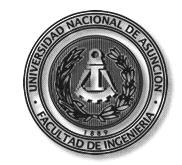 CURSO de POSTÍTULO:					   DIDÁCTICA UNIVERSITARIA2010         FORMULARIO DE INSCRIPCIÓN      FORMA DE PAGO				        DOCUMENTACIÓN ADJUNTA………………………………..			………………………………..	           Fecha	       Firma del PostulanteNombresApellidosFecha de nacimientoNacionalidadC.I. NºTítulo de GradoUniversidadAño de graduaciónDirección particularTeléfonoTeléfonoCelularCelularCorreo electrónicoLugar de TrabajoEmpresa/InstituciónTeléfonoTeléfonoParticularParticularDirección Efectivo Cheque N°……… Currículum Vitae Fotocopia autenticada de C.I. Fotocopia autenticada de título 2 Fotos tipo carnet (color)